Отчет №1объединения «Радуга» 1 и 2 группыТемы занятий:Интернет ресурсы: ddt-griv.ru (страничка педагога –Пелипенко З.А.),  stranamasterov.ru                          Изделия по темам: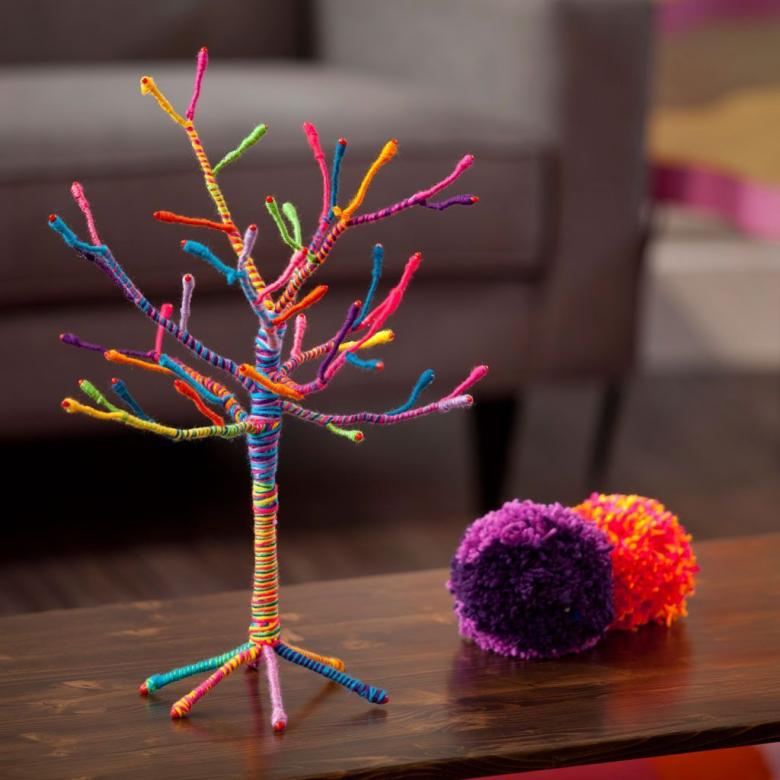 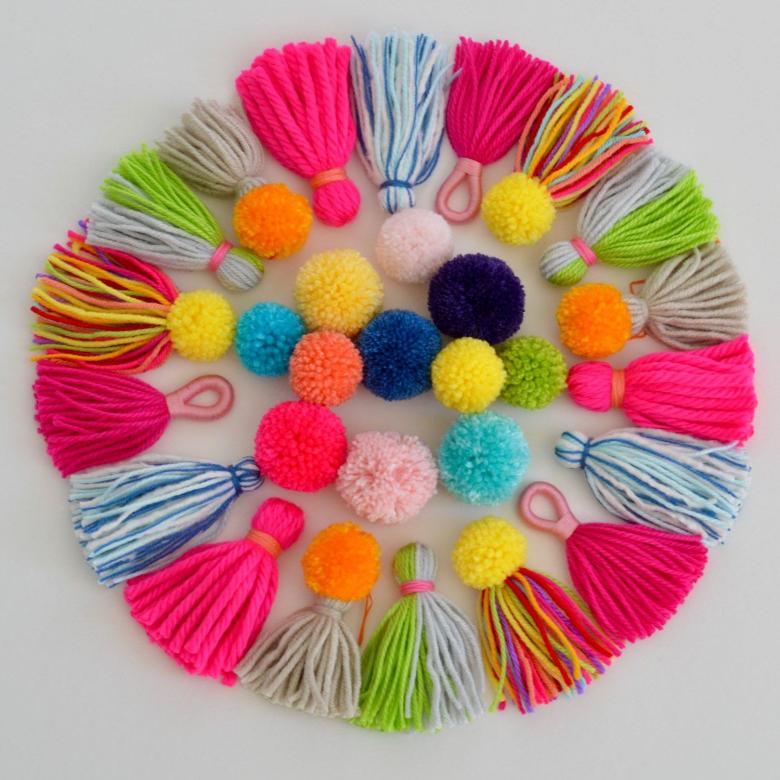 Работа в группе «Радуга»: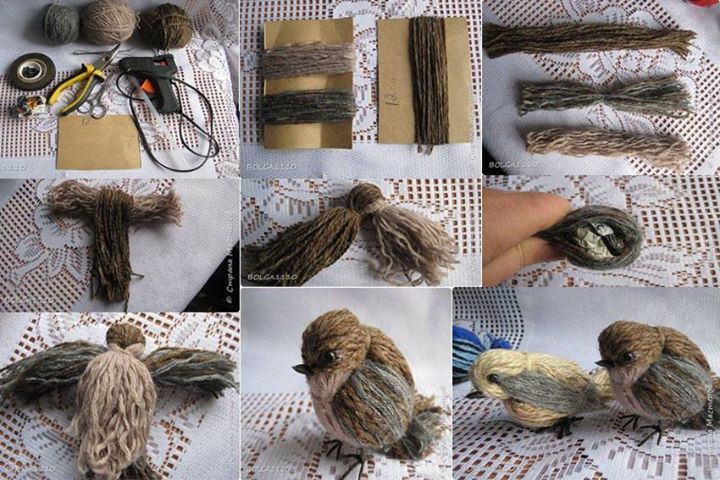 Воспитательная работа.Разъяснительные беседы:- о правилах гигиены и санитарии;- по профилактике вирусных и простудных заболеваний;- по профилактике дорожно-транспортных происшествий.Тема занятияДата 1 группаДата2 группаИспользуемая литератураМатериалы и оборудованиеВведение.Материаловедение.Ознакомление с правами и обязанностями учащихся. Инструктаж по технике безопасности. Основное оборудование, инструменты, приспособления.03.06.2002.06.20«Уроки детского творчества» М.Зеевальд «Мир игрушек и поделок»Парулина ОТкань –лен, ножницы, канва,ленты, иголки, пяльцы.Поделки из искусственных материалов.Ознакомление с терминами и понятиями. Материал для изготовления игрушек. Поделки из волокнистых материалов и пряжи.05.06.2006.06.20«Уроки детского творчества» М.Зеевальд «Мир игрушек и поделок»Парулина ОПряжа, нитки, проволока, клей «Момент», нож, ножницы, леска, бисер.